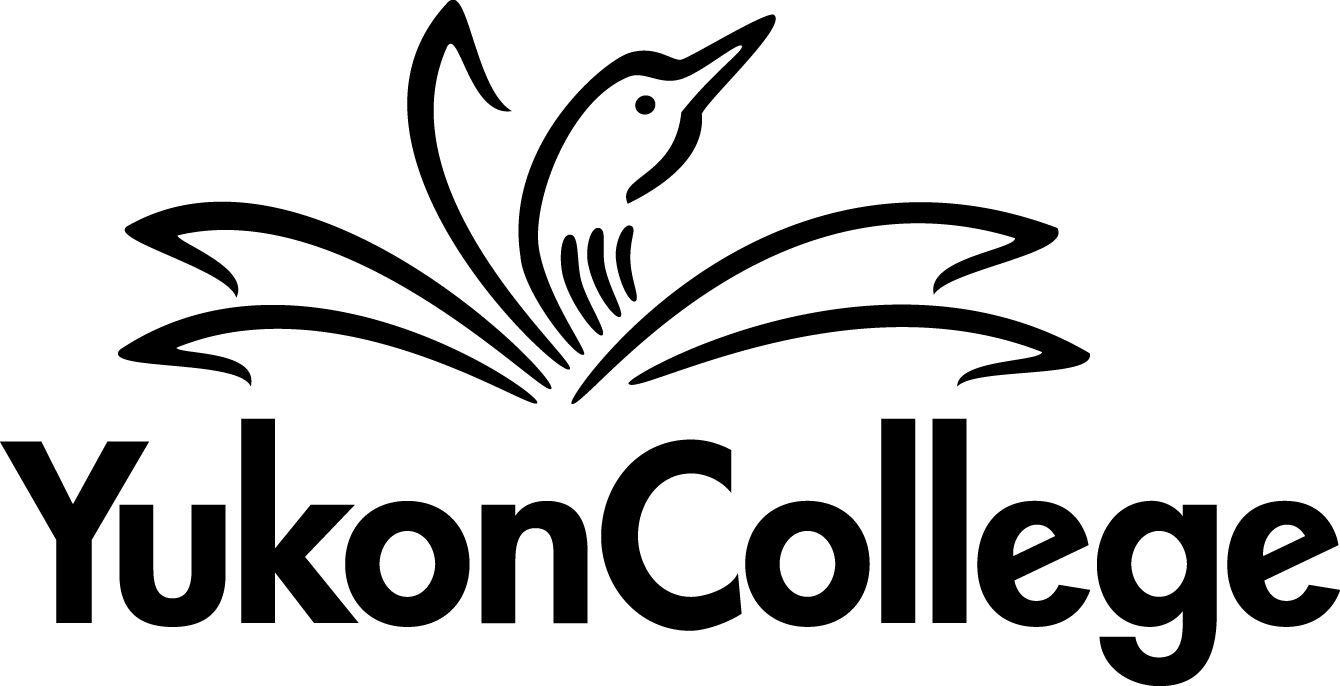 COURSE OUTLINE CREDITSPREPARED BY: 	DATE: 	APPROVED BY:  		DATE: APPROVED BY ACADEMIC COUNCIL: RENEWED BY ACADEMIC COUNCIL: 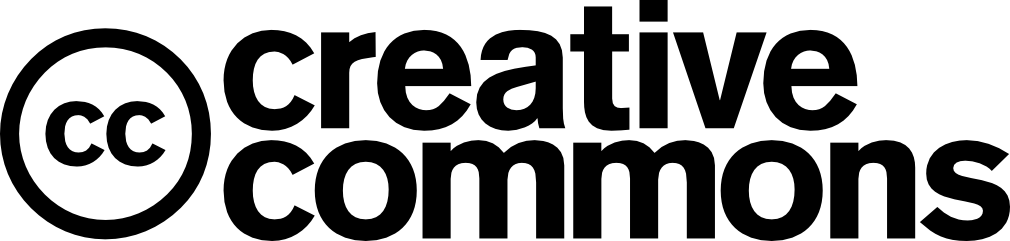 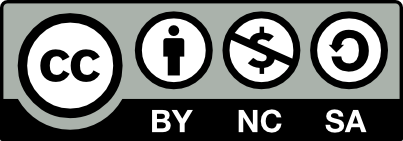 RECM100 Course Outline by Annie-Claude Letendre is licensed under a Creative Commons Attribution-NonCommercial-ShareAlike 4.0 International License.To view a copy of this license, visit http://creativecommons.org/licenses/by-nc-sa/4.0/.Version 1.2 revised and approved by Academic Council: April 17, 2019 Academic Council, Governance Office Academic Council MyYC: Policies, Procedures and FormsINSTRUCTOR: Annie-Claude Letendre		OFFICE HOURS: tbd			 		OFFICE LOCATION:	A2208				CLASSROOM:	 A2206	E-MAIL: aletendre@yukoncollege.yk.ca	TIME: M/W 10:30 AM – 11:55 AMTELEPHONE:	 (867) 456-6984			DATES: January 6th – April 15th				COURSE DESCRIPTIONThis course will provide foundational material that is used throughout the Bachelor of Business Administration program. Students will learn and practice basic operations in arithmetic and apply financial math formulas to real world northern examples. Various strategies for solving business math problems will be explored such as mathematical skills, use of calculators, and estimation skills.PREREQUISITESMath 050 (YC) or Pre-Calculus 11.EQUIVALENCY OR TRANSFERABILITYThis course is new and its transferability is still being evaluated. Receiving institutions always determine course transferability. Further information and assistance with transfers may be available from the School of Applied Science and Management.LEARNING OUTCOMESUpon successful completion of the course, students will be able to:•	Demonstrate proficiency in calculating basic operations in arithmetic involving fractions, decimals, and/or percentages.•	Manipulate formulas for different variables using basic algebra skills.•	Apply appropriate financial formulas to problems involving the time value of money.•	Apply simple interest and compound interest formulas to real world examples.•	Solve basic finance word problems using calculators.•	Apply appropriate strategies and formulas to solve basic problems in counting methods.•	Analyze computational results and compare with estimated results to ensure results are realistic.COURSE FORMATThis course will be a total of 45 hours, including a final exam. Classes will include lectures and some online learning on Moodle.ASSESSMENTS:Attendance & ParticipationStudents are expected to attend regularly, complete all assignments, come to class ready and prepared to learn, and participate actively in class activities.AssignmentsThere will be 6 assignments based on material learned. Credit will be given for the best 5 out of 6 assignments. TestsThere will be a set of 6 quizzes (credit given for best 5 out of 6 quizzes), midterm examination and final examination.ProjectsThere will be one case studies to allow students to study more in-depth a particular area in business mathematics.A minimum of 50% is required to pass this course.Late assignments will lose 10% per day penalty for each of the first three days. The due date is considered Day 1. No assignment will be marked after the three-day penalty period. EVALUATION:REQUIRED TEXTBOOKS AND MATERIALOlivier, Jean-Paul. (2017). BUSINESS MATH: A Step-By-Step Handbook. https://lila1.lyryx.com/textbooks/OLIVIER_1/marketing/Olivier-BusinessMath-2018B.pdfYou will also require a Texas Instruments BAII+ CalculatorACADEMIC AND STUDENT CONDUCTInformation on academic standing and student rights and responsibilities can be found in the current Academic Regulations that are posted on the Student Services/ Admissions & Registration web page.PLAGIARISMPlagiarism is a serious academic offence. Plagiarism occurs when a student submits work for credit that includes the words, ideas, or data of others, without citing the source from which the material is taken. Plagiarism can be the deliberate use of a whole piece of work, but more frequently it occurs when students fail to acknowledge and document sources from which they have taken material according to an accepted manuscript style (e.g., APA, CSE, MLA, etc.). Students may use sources which are public domain or licensed under Creative Commons; however, academic documentation standards must still be followed. Except with explicit permission of the instructor, resubmitting work which has previously received credit is also considered plagiarism. Students who plagiarize material for assignments will receive a mark of zero (F) on the assignment and may fail the course. Plagiarism may also result in dismissal from a program of study or the College.  YUKON FIRST NATIONS CORE COMPETENCYYukon College recognizes that a greater understanding and awareness of Yukon First Nations history, culture and journey towards self-determination will help to build positive relationships among all Yukon citizens. As a result, to graduate from ANY Yukon College program, you will be required to achieve core competency in knowledge of Yukon First Nations. For details, please see www.yukoncollege.yk.ca/yfnccr.ACADEMIC ACCOMMODATIONReasonable accommodations are available for students requiring an academic accommodation to fully participate in this class.  These accommodations are available for students with a documented disability, chronic condition or any other grounds specified in section 8.0 of the Yukon College Academic Regulations (available on the Yukon College website). It is the student’s responsibility to seek these accommodations. If a student requires an academic accommodation, he/she should contact the Learning Assistance Centre (LAC): lac@yukoncollege.yk.ca.TOPIC OUTLINE (subject to revision) Assignments (5 out of 6)30%Midterm Exam (1)20%Quizzes (5 out of 6)15%Projects (1)15%Final Exam (1)20%Total100%WeekMaterial CoveredAssessmentJan 6-8Course Introduction & Chapter 2: Back to the BasicsJan 6-8Course Introduction & Chapter 2: Back to the BasicsJan 13-15Chapter 3: General Business Management ApplicationsJan 13-15Chapter 3: General Business Management ApplicationsJan 20-22Chapter 6: Marketing ApplicationsJan 20-22Chapter 6: Marketing ApplicationsA1 dueJan 27-29Chapter 8: Simple Interest: Working with Single Payments/ApplicationsQuiz 1Jan 27-29Chapter 8: Simple Interest: Working with Single Payments/ApplicationsFeb 3-5Chapter 9: Compound Interest: Working with Single Payments Quiz 2  Feb 3-5Chapter 9: Compound Interest: Working with Single Payments A2 dueFeb 10Review MidtermFeb 12Midterm: Chapters 2, 3, 6, 8, 9Midterm: Chapters 2, 3, 6, 8, 9Feb 17-19Chapter 11: Compound Interest: AnnuitiesQuiz 3Feb 17-19Chapter 11: Compound Interest: AnnuitiesFeb 24-26Chapter 12: Compound Interest: Special Applications of AnnuitiesA3 dueFeb 24-26Chapter 12: Compound Interest: Special Applications of AnnuitiesMar 2Case Study ResearchCase Study ResearchMar 4Chapter 13: Understanding Amortization & ApplicationsQuiz 4Mar 9-11Annuities Review A4 due Mar 9-11Annuities Review Mar 16-18Reading Week – No ClassReading Week – No ClassMar 23-25Chapter 14: Bonds and Sinking FundsPrinciple of Counting Quiz 5Mar 23-25Chapter 14: Bonds and Sinking FundsPrinciple of Counting Mar 30-April 1Course Review  Draft due Mar 30-April 1Course Review  A5 dueApril 6-8Case Study 2 PresentationsReview Report due April 6-8Case Study 2 PresentationsReview A6 dueApril 13Easter Monday (Holiday) -No ClassEaster Monday (Holiday) -No ClassApril 15Yukon College is following a Friday Schedule – No ClassYukon College is following a Friday Schedule – No ClassApril 28 9 – 12    Final Exam9 – 12    Final Exam